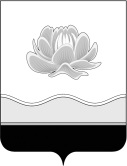 Российская ФедерацияКемеровская область - КузбассМысковский городской округСовет народных депутатов Мысковского городского округа(шестой созыв)Р Е Ш Е Н И Еот 22 февраля 2023г. № 11-нО внесении изменений в решение Совета народных депутатов Мысковского городского округа от 23.06.2021 № 48-н «Об установлении нормы предоставления площади жилого помещения по договору социального найма на территории Мысковского городского округа»Принято Советом народных депутатов Мысковского городского округа 21 февраля 2023 годаРуководствуясь статей 32 Устава Мысковского городского округа, Совет народных депутатов Мысковского городского округа р е ш и л:1. Внести в решение Совета народных депутатов Мысковского городского округа от 23.06.2021 № 48-н «Об установлении нормы предоставления площади жилого помещения по договору социального найма на территории Мысковского городского округа» изменения, пункт 2 изложить в следующей редакции:«2. Признать утратившими силу решение Совета народных депутатов Мысковского городского округа от 06.11.2019 № 51-н «Об установлении нормы предоставления площади жилого помещения по договору социального найма на территории Мысковского городского округа».».2. Настоящее решение направить главе Мысковского городского округа для подписания и опубликования (обнародования) в установленном порядке.3. Настоящее решение вступает в силу на следующий день после его официального опубликования (обнародования). 4. Контроль за исполнением настоящего решения возложить на комитет Совета народных депутатов Мысковского городского округа по развитию местного самоуправления и безопасности.Председатель Совета народных депутатовМысковского городского округа				                 А.М. КульчицкийГлава Мысковского городского округа				           Е.В. Тимофеев